KАРАР							РЕШЕНИЕ12 ноября 2013 года № 3-14/20з	О внесении изменений в решение Совета городского округа город Стерлитамак Республики Башкортостан от 14 марта 2012 года №3-9/1з «Об избрании состава постоянной комиссии по  социально-гуманитарным вопросам, охране правопорядка Совета городского округа город Стерлитамак Республики Башкортостан»В соответствии с решением Совета городского округа город Стерлитамак от 24 сентября 2013 года № 3-11/19з «О досрочном прекращении полномочий депутата Совета городского округа город Стерлитамак Республики Башкортостан третьего созыва от единого избирательного округа Зарипова И.А.»Совет городского округа город Стерлитамак Республики БашкортостанР Е Ш И Л:Внести в решение Совета городского округа город Стерлитамак  Республики Башкортостан  от 14 марта 2012 года №3-9/1з «Об избрании состава постоянной комиссии по  социально-гуманитарным вопросам, охране правопорядка Совета городского округа город Стерлитамак Республики Башкортостан»следующие изменения:    1) в пункте 1 слово  «шести» заменить словом «пяти».Исключить из состава постоянной комиссии по  социально-гуманитарным вопросам, охране правопорядка Совета городского округа город Стерлитамак Республики Башкортостан Зарипова И.А.Глава городского округа-председатель Советагородского округагород СтерлитамакРеспублики Башкортостан						Ю.И.Никифоров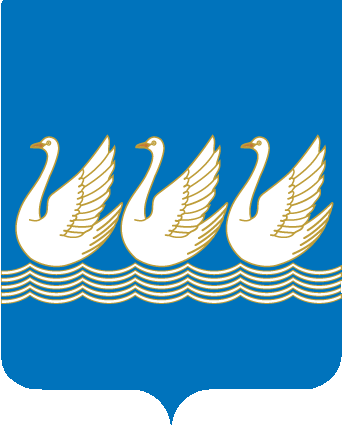 Башkортостан РеспубликаhыСтeрлетамаk kалаhыkала округыСоветы453100, Стeрлетамаk, Октябрь проспекты, 32тел. 24-16-25, факс 24-15-74Республика БашкортостанСОВЕТгородского округагород Стерлитамак453100, Стерлитамак, проспект Октября, 32тел. 24-16-25, факс 24-15-74